Congratulations!2022-2023 River Oaks Charter School Incoming Transitional Kindergarteners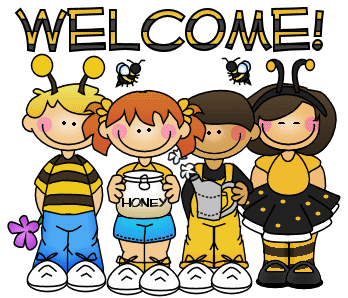 Students are listed by initials and birthdates. If you are on this list you will receive a confirmation email and letter due back in two weeks. Due date will be March 29TH at 3:30 p.m. Thank you First Initial:Last Initial:DOB: AA10/12/2017NE11/29/2017JG9/24/2017KH12/9/2017SH2/1/2018AK9/23/2017AK11/21/2017HK1/6/2018ZK9/30/2017ZK9/28/2017AL12/6/2017DL11/10/2017NL11/26/2017DM11/14/2017AN10/3/2017AP10/3/2017SR10/10/2017BS1/24/2018HS12/2/2017KT11/23/2017AV9/11/2017LV12/23/2017GX9/19/2017NY9/15/2017